Вебинар «Планирование и мониторинг деятельности государственных (муниципальных) учреждений. Вопросы нормирования»Вебинар «Планирование и мониторинг деятельности государственных (муниципальных) учреждений. Вопросы нормирования»Организатор:Компания «Р.О.С.Т.У.»Спикеры:Очирова Бая ВячеславовнаУчастники:Экономические и финансовые органы субъектов РФ и муниципальных образований, органы государственной власти субъектов РФ и органы местного самоуправления Дата:14 августа 2017 годаВремя начала:10:00 (мск)План вебинара:План вебинара:10:00Начало вебинара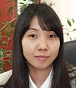 Очирова Б.В. – начальник отдела методологии ООО «Р.О.С.Т.У.»Обзор документов и изменений законодательства в части деятельности государственных (муниципальных) учреждений (государственные (муниципальные) задания, ПФХД, соглашения о предоставлении субсидий на выполнение гос(мун)заданий и т.д.).Методика расчета финансового обеспечения государственного (муниципального) задания.Методика расчета нормативных затрат на оказание услуги (выполнение работы).11:00Ответы на вопросы